      עירית הרצליה – המחלקה לחינוך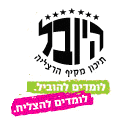 תיכון היובל הרצליהמס' ביה"ס 541169יוני 2022                             רשימת ספרי לימוד לכיתה י' – שנה"ל תשפ"גמקצועות הלימוד:לשון : כל השכבה -  "שיאי לשון" – הוצאת רכס- ד"ר דולי לוי, מאיה דלל.          תנ"ך:  כל השכבה - תנ"ך מלא ללא פרוש, רצוי הוצאת קורן*.
             חוברת בהוצאה פנימית של צוות המקצוע.תעבורה: "חינוך תעבורתי שלך ובשבילך" (כולל חוברת תמרורים)/טל אבן חן.היסטוריה: בונים מדינה במזרח התיכון – ד"ר קציה טביביאן, הוצ' מט"ח.                   "הלאומיות בישראל ובעמים" – איל נווה ונעמי ורד/הוצאת רכס.מתמטיקה :    5 יח"ל:      יואל גבע ואריק דז'לדטי-שאלונים 806+ 804 כרכים א' וב'.                                                                                    יואל גבע ואריק דז'לדטי-שאלון 806 כרכים ג' וד' (י+י"א).                         4 יח"ל:      יואל גבע ואריק דז'לדטי-שאלונים 806+804 כרכים א' וב'.                                                                                                                                                           יואל גבע ואריק דז'לדטי-שאלון 804 כרכים ג' וד' (י+י"א).                         3 יח"ל :     יואל גבע וריקי טל, שאלון 803 (י+י"א).                 יואל גבע וריקי טל, שאלון 802 (י'+י"א).                        י'1:   יואל גבע וריקי טל, שאלון 802 (י+י"א).                                  יואל גבע וריקי טל, שאלון 803 (י'+י"א).                        י'2:   יואל גבע וריקי טל, שאלון 803 (י+י"א).                                  יואל גבע וריקי טל, שאלון 802 (י+י"א).                       י'10:   רשימת הספרים תיקבע ע"י המורה למתמטיקה בתחילת שנת הלימודים.במהלך השנה ידרשו התלמידים לרכוש חוברות הכנה לפעילות שוטפת והכנה לקראת בחינת הבגרות.       אנגלית:   לכל התלמידים: מילון או מילונית בהתאם לחוזר מנכ"ל עדכני*                                           מואץ High Points (ECB) -Book and Practice Book  (10th-11th)  Literature Program for 5 points, Option One / UPP (10th-11th)תיתכן הודעה על חוברות נוספות בהמשך השנה בכפוף לתוכנית הלימודים החדשה של כיתת מואץ*.	 5 יח"לNew High Five -Book and Practice Book (ECB)  (10th-11th) Literature Program for 5 points, Option One ( UPP) (10th-12th)  4 יח"ל Turning Points - Book and Practice Book  (ECB) (10th-12th)Literature Program for 4 points, Option One  (UPP) (10th-12th)  3 יח"לPoint to 3 - Module B (UPP) (10th-12th).Exam Practice for Module A/ ECB                                                                   *בקבוצות 3 יח"ל-תצא הודעה על ספרי לימוד נוספים לתלמידים לאחר מבחן חלוקה לקבוצות בתחילת שנה"ל.מקצועות מורחבים עפ"י התמחותו של כל תלמידערבית:	           -מילון ערבי – עברי / אברהם שרוני, הוצ' משרד הביטחון*(י'-י"ב).                         -אומניאת (משאלות), חלק 1. הוצאה: פרגמן, אלון וארברמן, ריקי, פרדס חנה כרכור ומודיעין.
פיסיקה:          "קרינה וחומר, אופטיקה גאומטרית", כרך א', עדי רוזן.                         "מכניקה ניוטונית", כרך א', עדי-רוזן (י'-י"ב).דיפלומטיה ותקשורת בינלאומית:    קבלת ספרים לאחר התשלום להשאלת ספרים ע"י רכזת המגמה.במידה והתלמיד אינו בהשאלת ספרים, עליו לשלם ישירות להנהלת חשבונות בכדי לקבל ספר מרכזת המגמה.הנדסת תוכנה: "יסודות מדעי המחשב עצמים תחילה" שפת C#, חלק א'+חלק ב', נוע רגוניס,                            שמרת מן ופדות גלעדי - מבט לחלונות.ביוטכנולוגיה : -"לקט ניסויים בביוכימיה מכשירית",ד"ר בת שבע כהן, מרים שטרן ושרה אליאס,הוצ' אורט (י'-י"א).ביולוגיה:           י'-1+2+10: "הביולוגיה של גופנו", עדי מרקוזה הס – הוצ' רכס.תאטרון :         - "בית הבובות" מאת איבסן, תרגום גד קינר, הוצאת אור-עם.	            - "ביבר הזכוכית", טנסי ויליאמס, הוצאת אור-עם.                          -  "טרטיף" / מולייר. תרגום אלי ביז'וואי הוצאת לוקוס (י-י"א).כימיה:           "בסביבת הכימיה"-צעדים ראשונים בלימוד הכימיה-ד"ר דבורה יעקבי.מזרחנות:      חוברת בעריכת צוות המקצוע, רכישה מרוכזת בתחילת השנה*.
                    גיאוגרפיה: נדרשים 2 אטלסים* (י'-י"ב): (הסבר מפורט במרחב מקצוע הגיאוגרפיה באתר התיכון).-אטלס אוניברסיטאי, .ברור, ג. ביגר, הוצאת יבנה בונוס (משנת 2020 ואילך).*-אטלס ישראל החדש- האטלס הלאומי, צוות המרכז למיפוי ישראל, המרכז למיפוי ישראל והאוניברסיטה העברית.*הרשימה מפורסמת באתר ביה"ס, נא לבדוק לפני הקניה אם לא חלו שינויים.*לא יסופק לתלמידים במסגרת פרויקט השאלת ספרים  - ירכש עצמאית ע"י התלמיד.